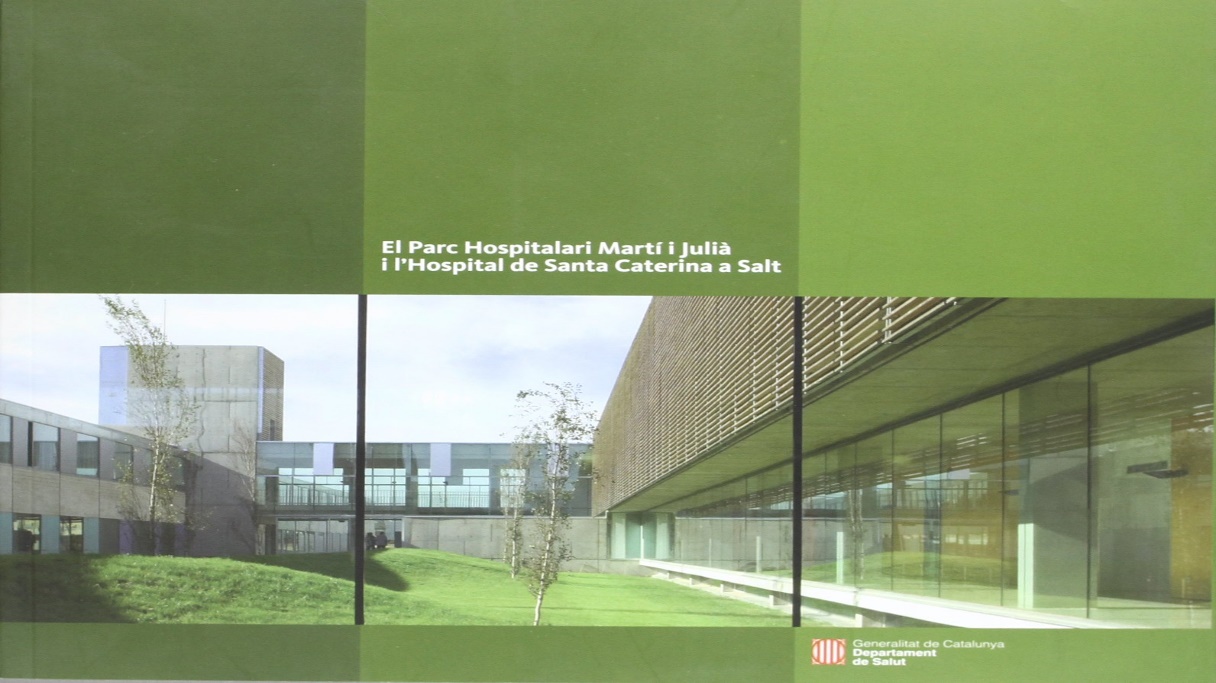 L’INSTITUT D’ASSISTÈNCIA SANITÀRIA DE GIRONA (IAS), és una institució sanitària pública, que proporciona a la població atenció especialitzada, atenció a la salut mental, atenció primària, sociosanitària i social. I ho fa a través dels centres i serveis del Parc Hospitalari Martí i Julià de Salt, on s'ubica també l'Hospital Santa Caterina, de la Xarxa de Salut Mental de les Comarques Gironines, i de les Àrees Bàsiques d'Anglès, Breda-Hostalric i Cassà de la Selva.NECESSITA INCOPORAR personal mèdic pel servei d’Urgències de l’Hospital Santa Caterina.S’OFEREIX: Incorporació immediata Contracte de treball indefinitS’ofereixen diferents torns de treballREQUISITS IMPRESCINDIBLES:Grau o llicenciatura en MedicinaComprensió i/o parla Catalana/Castellana Es valorarà experiència en urgències, medicina familiar i comunitàriaCONTACTE: Anna Buil, Responsable de seleccióTelèfon:  972/ 182571Mail: rrhhseleccio@ias.cat  o  rrhh@ias.catPàgina web: www.ias.cat